www.aradance.com - jose@aradance.com-.- Début des cours le lundi 16 septembre 2019.Visitez notre site internet !www.aradance.beRenseignements & conditions*MINERVAL** (de septembre à juin)1- pour chaque cycle de 28 cours, par personne :	150€00 2- Variante sur tempo rock 4tps(13h30), par personne :		90€003- Initiation Tango Argentin (13h30), par personne : 		90€004- Danses standard + technique et maintien, 20 cours (1h30), dates communiquées par le professeur :    	250€005- pour l'essai d'un cours 	et limité à une fois : 5€00 (10€00 Tango A)6- Pas de cours à l’essai les samedis et dimanches	 - ** Le minerval est un forfait non scindable. Il offre :	- soit jusqu'à 28h00 de cours dans le style de danse choisi,	- soit jusqu'à 13h30 d’initiation de tango argentin où Rock 4tps	- soit jusqu'à 30h00 de danses standard + technique et maintien	- l'accès à plus de 80h00 d'entrainement + ceux à thèmes,	- l'assurance pour la période de cours suivie,	- l'affiliation à l'Association francophone des clubs de danses sportives,	- les frais de SABAM et les droits voisins,	- les frais administratifs et de fonctionnement,	- la TVA, les diverses taxes et impositions,- Les cours sont donnés par des professeurs diplômés de l'Union belge Professionnelle des Professeurs de Danse et de Maintien.- Le minerval doit être payé anticipativement aux cours suivis.- Les cours non-suivis ne sont ni déduits, ni remboursés !- Le minerval est perçu pour la saison complète !- Il n’y a pas de cours pendant les congés scolaires et jours fériés !- Les participants certifient sur l’honneur ne pas avoir de contre-indication médicale pour la pratique de la danse. Dans le cas contraire, ils s’engagent à faire compléter par leur médecin un certificat d’aptitude physique.- L’inscription au(x) cours autorise le club à l’utilisation des données personnelles pour sa bonne gestion ainsi que leur communication à l’A.F.C.D.  et à leurs assureurs ETHIAS et AXA.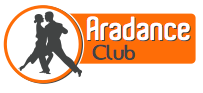 rue des Nutons, 291 - 6060GillyTél. : 0491/346.970JoursProfesseurStyleHeureLundiJoséDanses salon (Débutants)19h00 - 20h00LundiJoséDanses salon (Perfect. 1) 20h00 - 21h00LundiJoséTango Argentin (Perfect)21h00 - 22h00MardiJoséSalsa (Débutants)19h00 - 20h00MardiJoséSalsa (Perfectionnement)20h00 - 21h00MardiJoséDanses salon (Perfect. 2) 21h00 - 22h00JeudiRobertDisco line danse (Débutants)19h30 - 20h30JeudiRobertDisco line danse(Perfectionnement)20h30 - 21h30VendrediRiccoBachata (Débutants)19h00 - 20h00VendrediRicco     Bachata (Perfect.)20h00 - 21h00VendrediEntrainement pour tous les cours de 21h00 à minuitEntrainement pour tous les cours de 21h00 à minuitEntrainement pour tous les cours de 21h00 à minuitPas de cours pendant les congés scolaires et jours fériésPas de cours pendant les congés scolaires et jours fériésPas de cours pendant les congés scolaires et jours fériésSamediDidier(Une fois par mois)Variantes rock 4tps  Déb.(soul, West cost, …)          Perf. 13h30-15h00 15h00-16h30DimancheIngeDanses salon standard+Technique et maintient10h30-12h00DimancheJosé(Une fois par mois)Initiation Tango Argentin13h30-15h00